АКТобщественного контроляна основании плана работы Общественной палаты г.о.Королев, осуществления системного и комплексного общественного контроля проведен осмотр установки дорожных знаков, искусственной неровности и нанесения пешеходной разметки на проезжей части в ЖК Театральный парк (в границах улиц Полевая, Спартаковская, Бурковский проезд микрорайона Болшево)Сроки проведения общественного контроля: 22.06.2019 г.Основания для проведения общественной проверки: по обращении жителей ЖК Театральный парк, план работы Общественной палаты г.о. КоролевФорма общественного контроля: мониторингПредмет общественной проверки  - фактическое наличие или отсутствие установленных дорожных знаков, искусственной неровности и нанесение пешеходной разметки на проезжей части в ЖК Театральный парк.Состав группы общественного контроля:Романенков Владимир Алексеевич-председатель группы общественного контроля Шарошкин Александр ВладимировичГруппа общественного контроля провела визуальный мониторинг наличия установленных дорожных знаков, искусственной неровности и нанесение пешеходной разметки на проезжей части в ЖК Театральный парк.Общественный мониторинг показал:Отсутствуют соответствующие дорожные знаки, как на пересечение дорог, так и при переходе к детским площадкам. Отсутствуют искусственные неровности не установлены;На весь жилой массив установлен один знак «Уступи дорогу» и несколько информационных знаков, обозначающих место парковки. Разметка «пешеходный переход» отсутствует.Группа общественного контроля предлагает Объединенной комиссии по безопасности дорожного движения и Управлению дорог, благоустройства и эксплуатации Администрации г.о. Королев провести комплексное обследование ЖК «Театральный Парк» с целью дополнительной установки необходимых дорожных знаков для обеспечения  безопасности дорожного движения в данном жилом квартале. В свою очередь, Общественная палата вынесет этот вопрос на заседание рабочей группы Координационного Совета.Общественная палата г.о.Королев держит вопрос на контроле.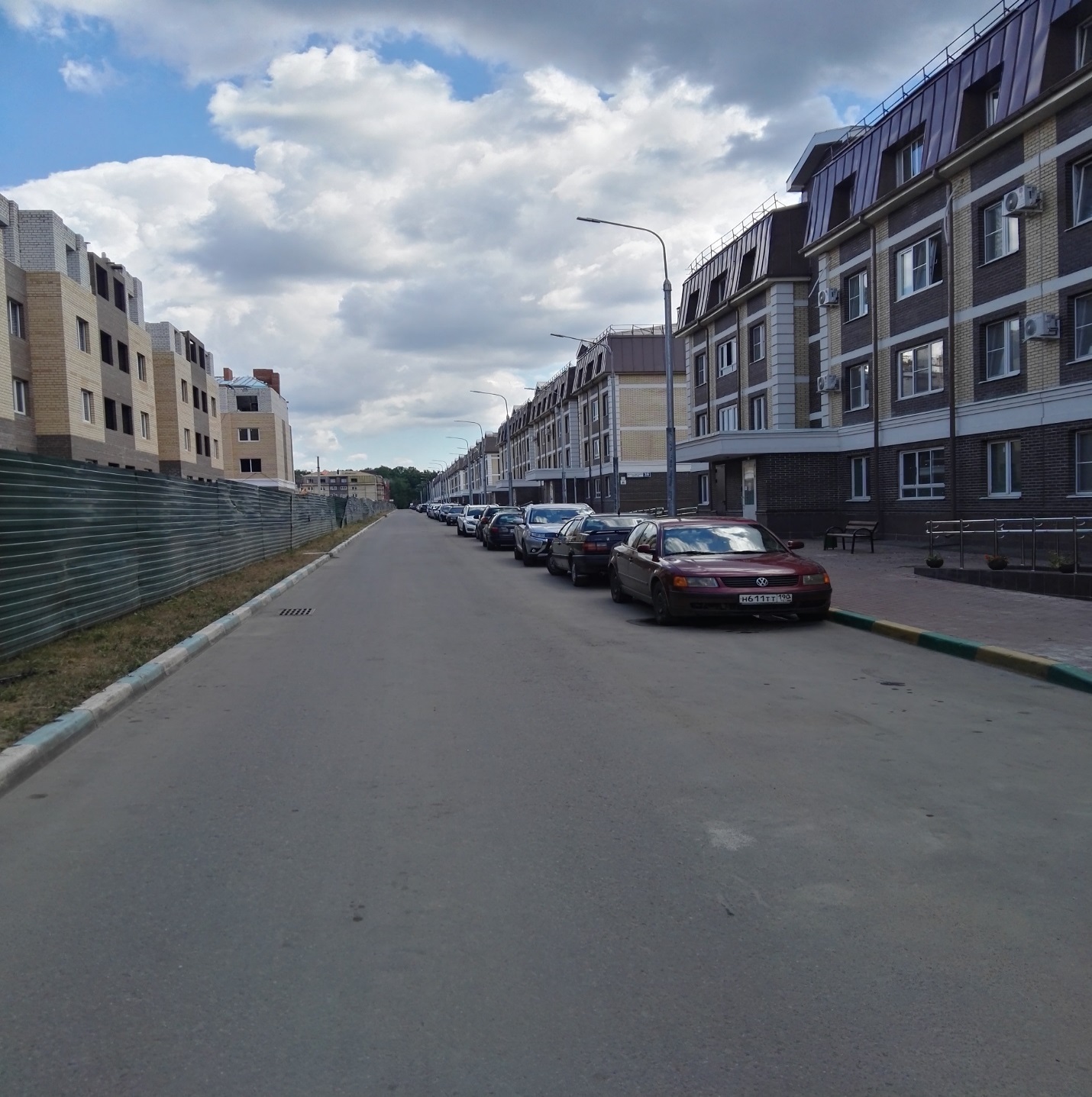 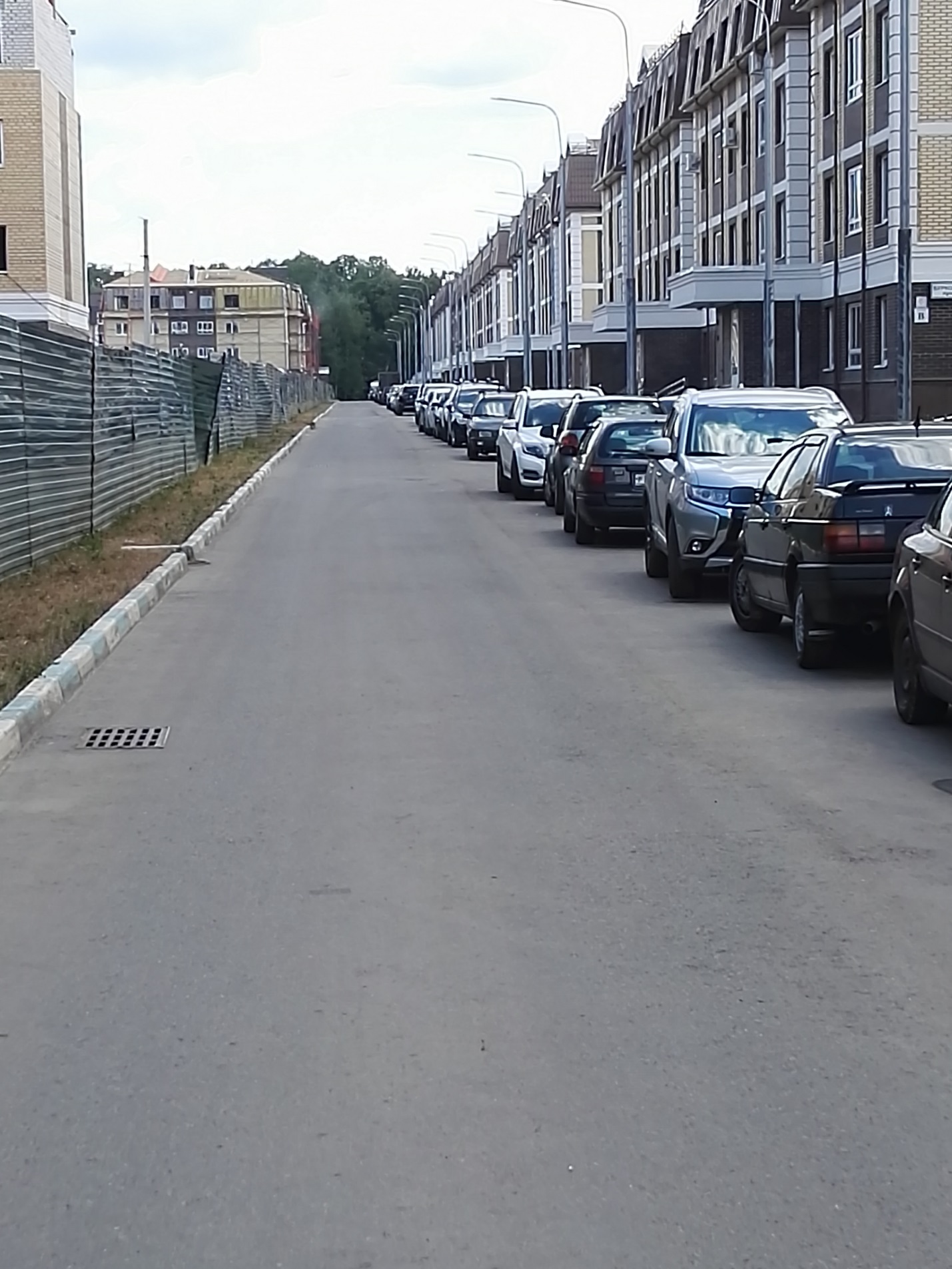 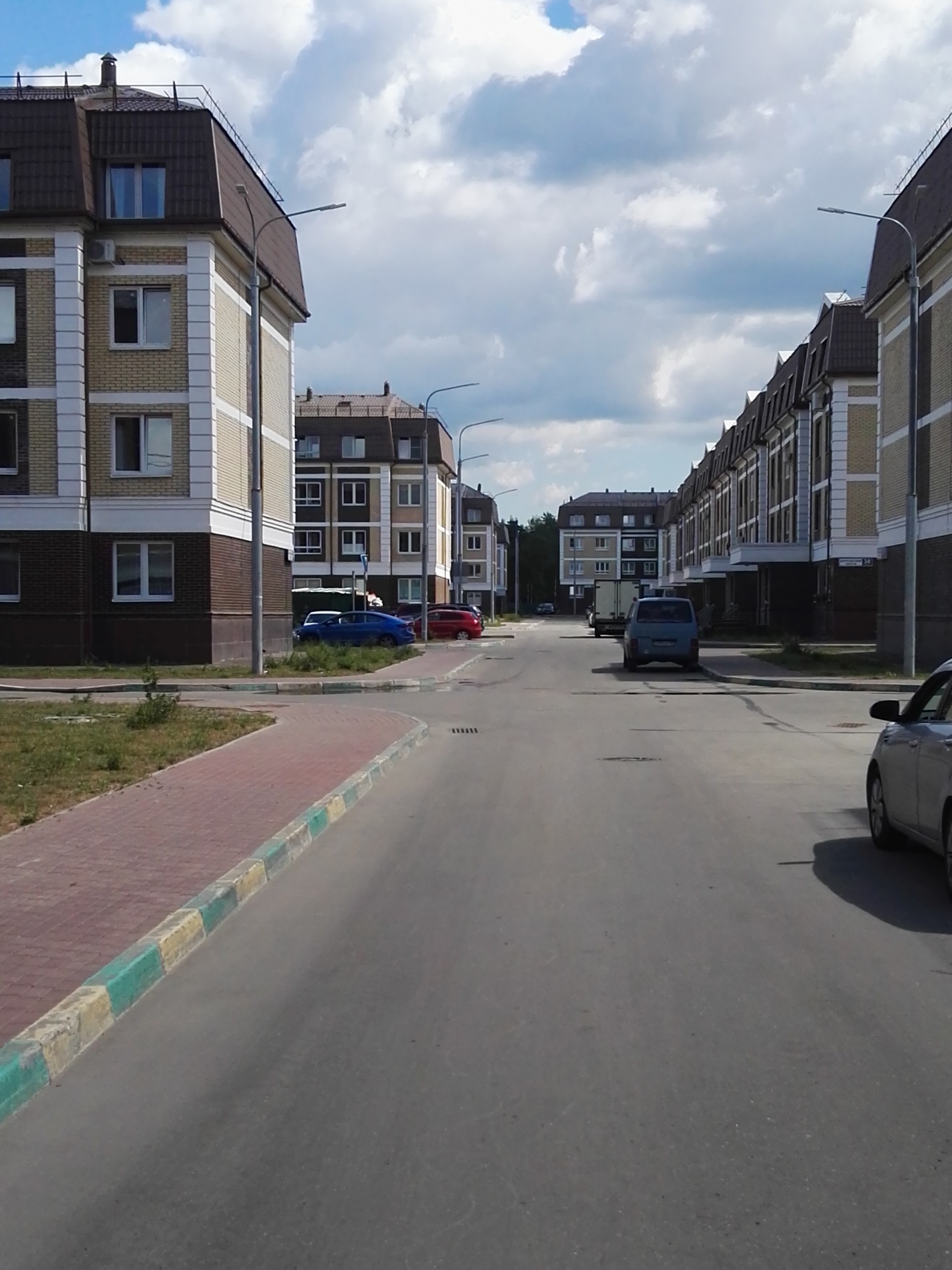 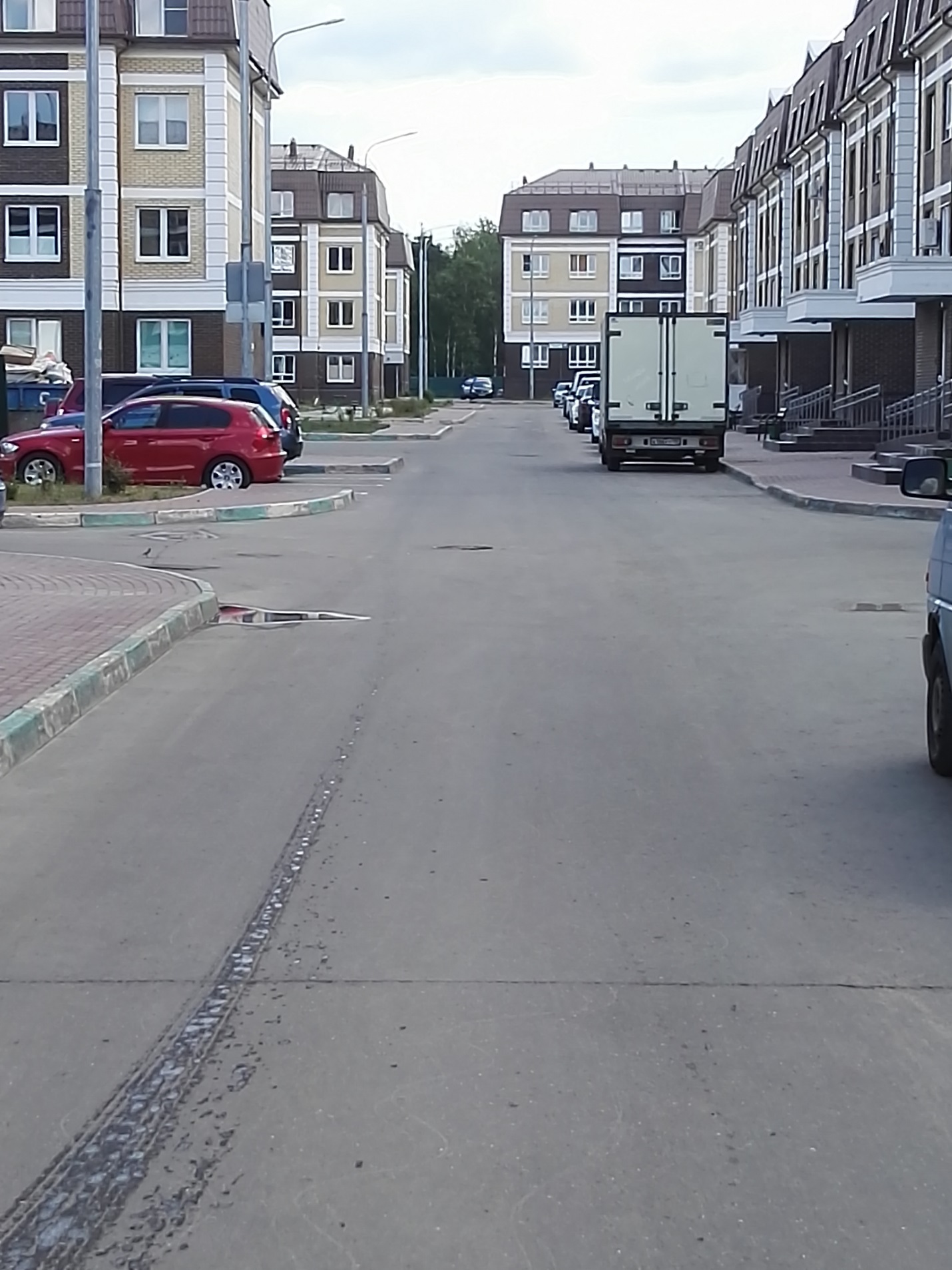 «УТВЕРЖДЕНО»Решением Совета Общественной палаты г.о. Королев Московской областиПредседатель комиссии «по местному самоуправлению, работе с территориями, общественному контролю, открытости власти,…»  Общественной палаты г.о.Королев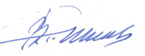 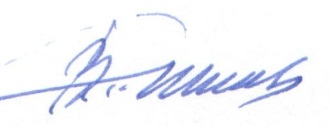 В.А.Романенков